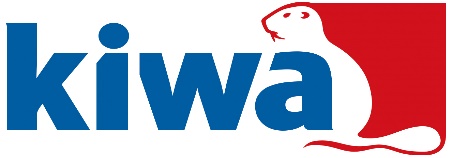 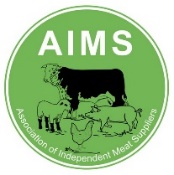 AMPS APPLICATION FORM  I/We confirm that we have not had any previous prosecutions within the last five years and we are not currently under investigation or have any prosecutions for contraventions of legislation relating to animal welfare or safety. In signing this form I/we agree to comply with the Association of Independent Meat Suppliers (AIMS) Membership Rules and the enclosed Kiwa Agri Food Scheme Regulations.        Name: ……………………….              .Signed: 	  Date: 	Reasons for choosing/remaining with Kiwa Agri Food (please circle)Marketing, Referral, Quality, Speed, Price, Customer Demand, Google SearchSF.357 rev 02Company NameCompany AddressCompany AddressCompany AddressContact NameCompany AddressCompany AddressCompany AddressPositionCompany AddressCompany AddressCompany AddressTelephoneE-mailE-mailE-mailSite InformationSite InformationSite InformationSite InformationSite InformationSite InformationSite InformationSite InformationSite InformationSite Approval NumberSite Approval NumberTotal area of processing/storage on site (in square metres)Total area of processing/storage on site (in square metres)Are all operations carried out on siteAre all operations carried out on siteNumber of HACCP StudiesNumber of HACCP StudiesNumber of production staffNumber of production staffNumber of production staffNumber of production staffCertification RequirementsCertification RequirementsCertification RequirementsCertification RequirementsCertification RequirementsCertification RequirementsCertification RequirementsCertification RequirementsCertification RequirementsPlease indicate the species and products that certification is required for: Cattle/Beef                                                                                              Sheep/Lamb/MuttonPigs/PorkSausagesVealChicken/TurkeyPlease indicate the species and products that certification is required for: Cattle/Beef                                                                                              Sheep/Lamb/MuttonPigs/PorkSausagesVealChicken/TurkeyPlease indicate the species and products that certification is required for: Cattle/Beef                                                                                              Sheep/Lamb/MuttonPigs/PorkSausagesVealChicken/TurkeyPlease indicate the species and products that certification is required for: Cattle/Beef                                                                                              Sheep/Lamb/MuttonPigs/PorkSausagesVealChicken/TurkeyPlease indicate the species and products that certification is required for: Cattle/Beef                                                                                              Sheep/Lamb/MuttonPigs/PorkSausagesVealChicken/TurkeyPlease indicate the species and products that certification is required for: Cattle/Beef                                                                                              Sheep/Lamb/MuttonPigs/PorkSausagesVealChicken/TurkeyPlease indicate the species and products that certification is required for: Cattle/Beef                                                                                              Sheep/Lamb/MuttonPigs/PorkSausagesVealChicken/TurkeyPlease indicate the species and products that certification is required for: Cattle/Beef                                                                                              Sheep/Lamb/MuttonPigs/PorkSausagesVealChicken/TurkeyPlease indicate the species and products that certification is required for: Cattle/Beef                                                                                              Sheep/Lamb/MuttonPigs/PorkSausagesVealChicken/TurkeyScope of the processes carried out on site.  AbattoirCuttingFurther processing e.g. dicing, mincing etcScope of the processes carried out on site.  AbattoirCuttingFurther processing e.g. dicing, mincing etcScope of the processes carried out on site.  AbattoirCuttingFurther processing e.g. dicing, mincing etcScope of the processes carried out on site.  AbattoirCuttingFurther processing e.g. dicing, mincing etcScope of the processes carried out on site.  AbattoirCuttingFurther processing e.g. dicing, mincing etcScope of the processes carried out on site.  AbattoirCuttingFurther processing e.g. dicing, mincing etcScope of the processes carried out on site.  AbattoirCuttingFurther processing e.g. dicing, mincing etcScope of the processes carried out on site.  AbattoirCuttingFurther processing e.g. dicing, mincing etcScope of the processes carried out on site.  AbattoirCuttingFurther processing e.g. dicing, mincing etcPlease indicate and operations that you want excluded from the scope and the justification for exclusionPlease indicate and operations that you want excluded from the scope and the justification for exclusionPlease indicate and operations that you want excluded from the scope and the justification for exclusionPlease indicate and operations that you want excluded from the scope and the justification for exclusionPlease indicate and operations that you want excluded from the scope and the justification for exclusionPlease indicate and operations that you want excluded from the scope and the justification for exclusionPlease indicate and operations that you want excluded from the scope and the justification for exclusionPlease indicate and operations that you want excluded from the scope and the justification for exclusionPlease indicate and operations that you want excluded from the scope and the justification for exclusionIs your site certified to BRC Global Standard for Food Safety?Is your site certified to BRC Global Standard for Food Safety?Is your site certified to BRC Global Standard for Food Safety?Is your site certified to BRC Global Standard for Food Safety?YES  /  NOIf Yes, please state the certificate expiry date:If Yes, please state the certificate expiry date:If Yes, please state the certificate expiry date:If Yes, please state the certificate expiry date:Is your site certified OrganicIs your site certified OrganicIs your site certified OrganicIs your site certified OrganicYES / NOIf Yes, please state with whom:If Yes, please state with whom:If Yes, please state with whom:If Yes, please state with whom:Please enclose the following with your application Please enclose the following with your application Please enclose the following with your application Please enclose the following with your application Please enclose the following with your application Please enclose the following with your application Please enclose the following with your application Please enclose the following with your application Please enclose the following with your application Current BRC Certificate if applicableCurrent BRC Certificate if applicableCurrent BRC Certificate if applicableCurrent BRC Certificate if applicableCurrent BRC Certificate if applicableCurrent BRC Certificate if applicableCurrent BRC Certificate if applicableEnclosed / Not applicableEnclosed / Not applicableFlow Diagram of the production process for each species; product category or processFlow Diagram of the production process for each species; product category or processFlow Diagram of the production process for each species; product category or processFlow Diagram of the production process for each species; product category or processFlow Diagram of the production process for each species; product category or processFlow Diagram of the production process for each species; product category or processFlow Diagram of the production process for each species; product category or processEnclosedEnclosedCCP summaryCCP summaryCCP summaryCCP summaryCCP summaryCCP summaryCCP summaryEnclosedEnclosed